Проверочный тест. Поставьте, в клеточке напротив предмета, знак « + » если лампа засветится, Поставьте знак « - » если лампа не засветилась.ПредметРезультатДеревянная линейка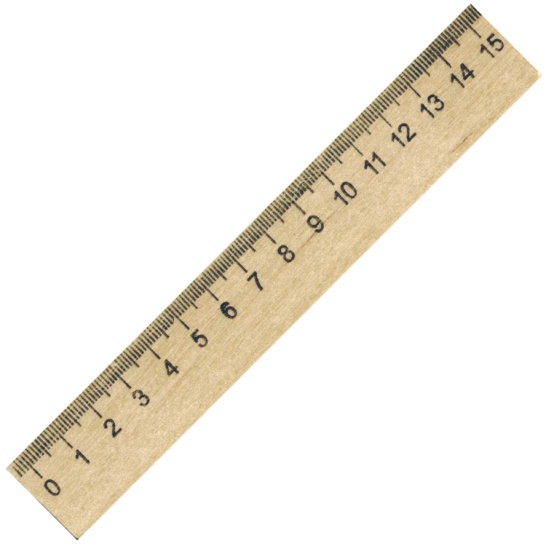 Столовые приборы (Железо)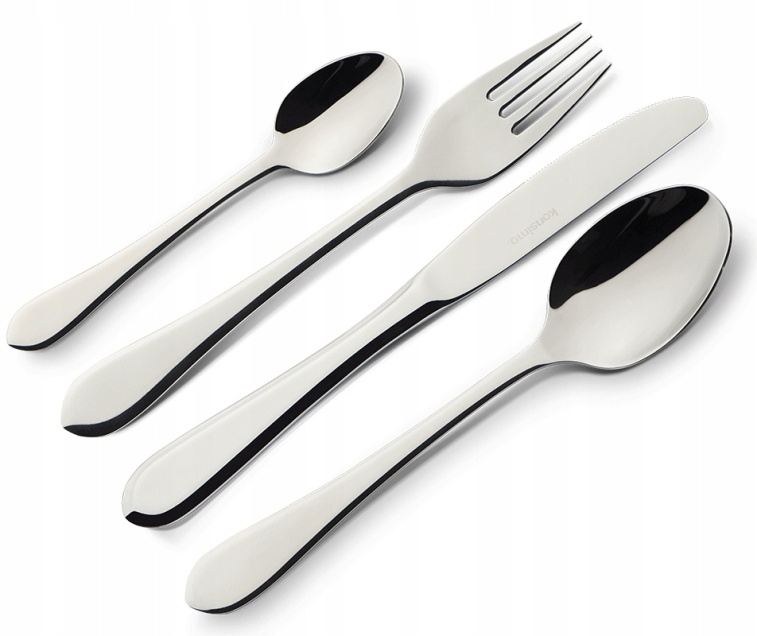 Стакан (Стекло)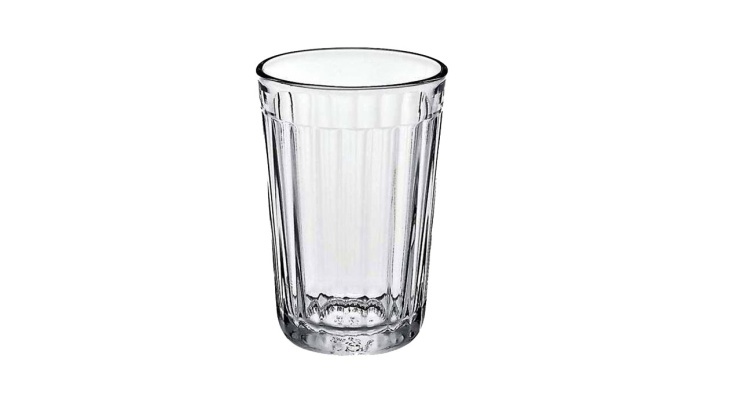 Лезвия ножниц (железо)Ручки от ножниц (пластик)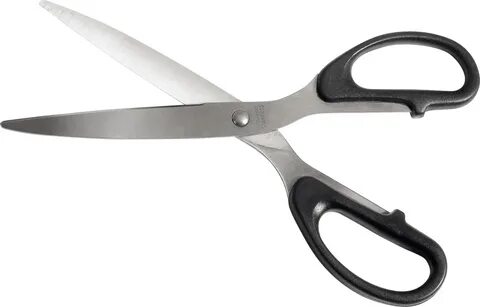 Медная проволока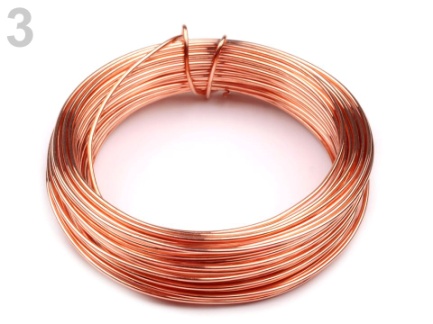 